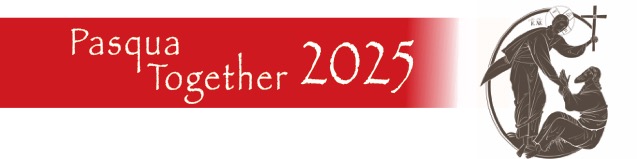 ΠΡΩΤΗ ΣΥΝΑΝΤΗΣΗ ΤΗΣ  ΠΡΩΤΟΒΟΥΛΙΑΣ“PASQUA together 2025”Σχέδιο προγράμματοςΟρθόδοξη Ακαδημία Κρήτης (ΟΑΚ), 13-15 Δεκεμβρίου 2022 Σχέδιο Προγράμματος 	Τρίτη, 13 Δεκεμβρίου 2022 	Έως το απόγευμα	Αφίξεις συμμετεχόντων στην Ορθόδοξη Ακαδημία Κρήτης (ΟΑΚ)  	14:00					Ελαφρύ γεύμα 	16:30					Εσπερινός στο Ναό του Κέντρου 	17:00					Έναρξη των εργασιών (Συντονιστές: κα Letizia D Torre, Δρ Κώστας Μυγδάλης) 						 Χαιρετισμός από τον Σεβ. Μητροπολίτη Κισάμου και Σελίνου κ. ΑμφιλόχιοΧαιρετισμός από τον Γενικό Διευθυντή της Ορθόδοξης Ακαδημίας Κρήτης Δρ Κώστα ΖορμπάΟμιλία από τον Αναπληρωτή Γενικό Γραμματέα της Δ.Σ.Ο. Δρ Ανδρέα Μιχαηλίδη  	17:30-18:45	Α ΣΥΝΕΔΡΙΑ. Θέμα: Συμμετοχές και διαχείριση της όλης προσπάθειας. Που στοχεύομε, τι ζητάμε, τι προσδοκούμε. 			Εισηγητές: Δρ. Κώστας Μυγδάλης, Δ.Σ.Ο., κα Maria Wienken, οργάνωση «Together for Europe», ο κ. Enno Dijkema, εκπρόσωπος του κινήματος «Φοκολάρι».          18.45- 19.00 				Διάλειμμα για καφέ19.00 - 19.45 	Β ΣΥΝΕΔΡΙΑ. Θέμα συνεδρίου: «Η πρώτη οικουμενική Σύνοδος και τα σημεία που ενδιαφέρουν σήμερα τον κόσμο,  τους Χριστιανούς και την ενότητα τους. Προς την κοινή ημερομηνία του Πάσχα» (Συντονιστής: Δρ Κώστας Μυγδάλης) Εισηγητές: καθ. κ. Δημήτρης Μόσχος, Πρόεδρος του Τμήματος Θεολογίας του Εθνικού και Καποδιστριακού Πανεπιστημίου Αθηνών (ΕΚΠΑ) (διαδικτυακά)π. Frans Bouwen, Λατινικό Πατριαρχείο Ιεροσολύμων, Πρόεδρος της Επισκοπικής Επιτροπής για τις Οικουμενικές σχέσεις (διαδικτυακά)καθ. π. Αυγουστίνος Μπαϊρακτάρης, εκπρόσωπος CEMES19:45-20:00				Διάλειμμά 20:00-20:45	Παρουσίαση των προγραμμάτων, που ήδη έχουν ανακοινωθεί από: Παγκόσμιο Συμβούλιο Εκκλησιών (WCC), Ευρωπαϊκό Συμβούλιο Εκκλησιών (CEC) και Ποντιφικό Συμβούλιο για την προώθηση της Χριστιανικής ενότητας (DPUC). κ. Enno Dijkema. κ. Martin Hoegger (προγράμματα της οργάνωσης “Jesus Christ 2033”)(Εισαγωγή και συντονισμός: κ. Gerhard Pross)Γ ΣΥΝΕΔΡΙΑ. Εκδηλώσεις 2023 και 2024Προκηρύξεις για διαγωνισμούς φωτογραφίας, ντοκιμαντέρ, κειμένων κ.λ.π (Συντονιστής: κ. Martin Hoegger )Εισηγητές: καθ. κ. Αχιλλέας Χαλδαιάκης (Ελλάδα) με θέμα: «Παραγωγή αναστάσιμων ύμνων στην Χριστιανική παράδοση» (διαδικτυακά)κ. Alik Wasyluk (Πολωνία) (διαδικτυακά)        21:00 				            Δείπνο Τετάρτη, 14 Δεκεμβρίου 2022        08.15 					Όρθρος        08.45 					Πρωινό        09.30 					Έναρξη των εργασιών09.30 – 12.30                             	Δ ΣΥΝΕΔΡΙΑ_ «Εστίαση στους κύριος στόχους, τις στρατηγικές και τις ομάδες- στόχους μας για να συμβάλουμε σε μια κοινή ημερομηνία για το Πάσχα του 2025». (Εισαγωγή και συντονισμός της συζήτησης προβληματισμού: κ. Enno Dijkema)        11.30 				            Διάλειμμά για καφέ       11:30 – 13:30 				Ε ΣΥΝΕΔΡΙΑ Θέμα: Η οικονομική διαχείριση της πρωτοβουλίας αυτής. Πήγες χρηματοδότησής για μικρές κινηματογραφικές παραγωγές από την Ευρωπαϊκή Ένωση. (Συντονιστής: κ. Gerhard Pross)Εισηγητής: Καθ. κ. Νίκος  Δημητριάδης, Πρόεδρος του CEMES       13.00  					Γεύμα 15.00 						Συνέχιση των εργασιών Συζήτηση και υιοθέτηση του Προγράμματος δράσης από τώρα έως το 2025(Εισαγωγή και συντονισμός: Δρ Κώστας Μυγδάλης κα Maria Wienken και Letizia D Torre) Γενικές τοποθετήσεις – Συμπεράσματα - Αποφάσεις        20.30 					Δείπνο Πέμπτη, 15 Δεκεμβρίου 2022 08.00 	Γιορτή του Αγίου Ελευθερίου. Παρακολούθηση  Θείας λειτουργίας στην παρακείμενη μονή Παναγίας Οδηγήτριας      09.30 					ΠρωϊνόΑναχωρήσεις